Organization: 		Event Name: 
Date: 	Location: Summarize your event, including format of the event, any speakers involved, etc.
How did you incorporate education on the Proof Alliance prevention message, the importance of preconception health, and the risks associated with alcohol use during pregnancy? What activities/games did you utilize at your event? How did you evaluate your event? Please share results of the evaluation. How did you promote your event?Did you utilize social media in your promotion? If so, please describe your online marketing efforts.What do you believe made your event successful, and how was that reflected in the outcome? How do you measure the success of your event? What do you believe were challenges in hosting your event? How did you try to mitigate them?Was a planning committee involved in the implementation of this event? If so, please list names, titles and organizations of all involved, and indicate how often the committee met.Measuring Impact
***** Please attach photos from your event to this report *****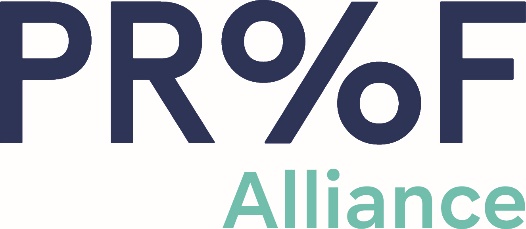 College Ambassador ProgramFinal Narrative ReportGrant Period:_______MeasurementExpected # ReachedActual # ReachedTotal AttendeesSocial Media ReachDemographic Category ReachedPlace an X by those you expect to reachPlace an X by those you actually reachRace/EthnicityRace/EthnicityRace/EthnicityAmerican Indian or Alaska NativeHawaiian or Other Pacific IslanderAsian or Asian AmericanBlack or African AmericanHispanic or LatinxNon-Hispanic WhiteUnknownAgeAgeAgeUnder 1818-2425-3435-4445-5455-6465 and overUnknownIdentified GenderIdentified GenderIdentified GenderFemaleMaleTransgenderGender Non-ConformingUnknownPregnancy StatusPregnancy StatusPregnancy StatusPregnantNot PregnantUnknown